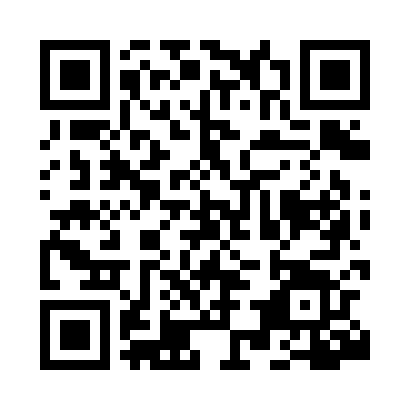 Prayer times for Esperance, AustraliaWed 1 May 2024 - Fri 31 May 2024High Latitude Method: NonePrayer Calculation Method: Muslim World LeagueAsar Calculation Method: ShafiPrayer times provided by https://www.salahtimes.comDateDayFajrSunriseDhuhrAsrMaghribIsha1Wed5:026:2711:502:495:126:312Thu5:036:2811:492:485:116:313Fri5:046:2911:492:485:106:304Sat5:046:2911:492:475:096:295Sun5:056:3011:492:465:086:286Mon5:066:3111:492:455:076:277Tue5:066:3211:492:455:066:278Wed5:076:3211:492:445:056:269Thu5:086:3311:492:435:046:2510Fri5:086:3411:492:435:036:2411Sat5:096:3511:492:425:036:2412Sun5:096:3511:492:415:026:2313Mon5:106:3611:492:415:016:2214Tue5:116:3711:492:405:006:2215Wed5:116:3811:492:405:006:2116Thu5:126:3811:492:394:596:2117Fri5:126:3911:492:394:586:2018Sat5:136:4011:492:384:586:2019Sun5:146:4011:492:384:576:1920Mon5:146:4111:492:374:576:1921Tue5:156:4211:492:374:566:1822Wed5:156:4311:492:364:556:1823Thu5:166:4311:492:364:556:1724Fri5:166:4411:492:354:546:1725Sat5:176:4511:492:354:546:1726Sun5:176:4511:502:354:546:1627Mon5:186:4611:502:344:536:1628Tue5:196:4711:502:344:536:1629Wed5:196:4711:502:344:526:1630Thu5:206:4811:502:334:526:1531Fri5:206:4811:502:334:526:15